Evonik presenta sus últimas soluciones para los mercados del poliuretano en UTECH Europe 2024Transformación del portafolio hacia soluciones de aditivos sostenibles de nueva generación basadas en materias primas renovables La producción mundial de aminas ya funciona con electricidad verde Continuación de la implantación del software TEGO® RISE entre los clientes de espuma flexible Evonik mostrará sus últimas soluciones para la industria del poliuretano en su stand de la feria E15 y durante cinco presentaciones de exposiciones técnicas en UTECH Europe 2024, en Maastricht, Países Bajos, del 23 al 25 de abril. UTECH Europe, que se celebra cada tres años, es el principal evento internacional de la industria mundial de los poliuretanos. El evento ofrece una plataforma ideal para destacar el portafolio de aditivos líderes del mercado de Evonik y su profundo conocimiento de la química y los mercados de poliuretanos con clientes y socios. "Estamos orgullosos de ser la casa de los poliuretanos sostenibles y de desarrollar soluciones que satisfacen las necesidades cambiantes de nuestros clientes, como nuestros aditivos basados en materias primas renovables. Nuestro software TEGO® RISE está ayudando a nuestros clientes de espuma flexible a mejorar la calidad y reducir los índices de desechos. También acabamos de convertir toda nuestra plataforma global de producción de aminas para que funcione con electricidad verde", afirma Roberto Vila-Keller, responsable de la línea de negocio de Confort y Aislamiento. "Siempre nos hemos centrado en establecer relaciones estrechas, por lo que estamos deseando reunirnos de nuevo con los clientes en la UTECH de este año". Entre las innovaciones más destacadas de Evonik en UTECH 2024 se incluyen: Nuevos tensioactivos TEGOSTAB® para aplicaciones de poliuretano rígido y flexible basados en materias primas renovables y cadenas de suministro totalmente rastreables tras la certificación ISCC Plus de la planta de Essen (Alemania). Finalista del premio UTECH, TEGO® RISE es un software innovador que combina parámetros de la línea de producción, conocimientos químicos y ciencia de datos para mejorar la calidad y reducir las tasas de desechos, mediante la simulación de criterios de producción clave antes de la producción. También apoya la introducción de nuevas formulaciones y reduce el tiempo necesario para adoptar nuevas tecnologías, ayuda con el cálculo de costos y la gestión de inventarios.Aditivos avanzados de poliuretano de Evonik para baterías de vehículos eléctricos, que abarcan una variedad de productos bajo las marcas POLYCAT® SA, TEGOSTAB® B y KOSMOS®. Las aplicaciones incluyen adhesivos estructurales, selladores, absorbedores de impacto de celdas de bateria de tipo “pouch”, resina de encapsulado para celdas de tipo cilíndrico, material de interfaz térmica y rellenadores de huecos.Paralelamente a la exposición, la conferencia UTECH destaca los temas más importantes que afectan a la industria. Desde actualizaciones sobre cambios normativos hasta tecnologías innovadoras, Evonik está fuertemente representada a lo largo de los tres días de la conferencia con estas cinco presentaciones: Agentes dispersantes para materiales sólidosPonente: Dr. Martin Glos23 de abril, 17.30 - 17.45 hAuditorio 2
Mejora de la calidad de la espuma HR con un nuevo reticulantePonente: Dra. Daniela Hermann24 de abril, de 12.45 - 13.00 hAuditorio 1Avances en las aplicaciones sostenibles del poliuretano CASEPonente: Christian Brandl5 de abril, 14.30 - 14.45 hAuditorio 1Soluciones de aditivos de poliuretano para baterías de vehículos eléctricosPonente: Michael Klostermann25 de abril, 15.15 h - 15.30 hAuditorio 1Mejora de la calidad del aire del habitáculo del automóvil con catalizadores de aminas de baja emisión Ponente: Dr. Felix Muehlhaus25 de abril, 12.15 h - 12.30 hAuditorio 1Como socio líder de la industria del poliuretano, Evonik proporciona a los formuladores una amplia gama de tecnologías avanzadas. Su amplia gama de aditivos incluye catalizadores, tensioactivos, productos curativos, aditivos de alto rendimiento y desmoldeantes, bajo marcas líderes como TEGOSTAB®, POLYCAT®, DABCO®, GORAPUR®, ORTEGOL® y VERSALINK®. Un número cada vez mayor de estos productos ofrece ahora opciones de baja huella de carbono (LCF) que se presentarán en la feria.Para más información sobre Evonik en UTECH, visite https://www.pu-additives.com/en/about/events/utech-europe-2024. 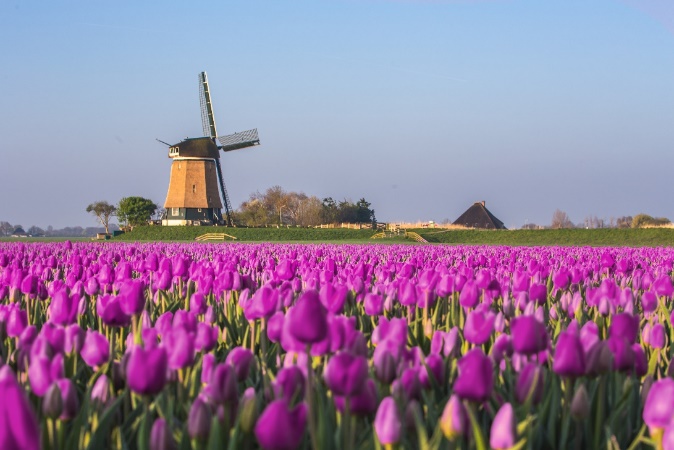 Descubra por qué el morado es el nuevo verde visitando Evonik en UTECH Europe 2024 en Maastricht, Países Bajos, del 23 al 25 de abril.Información de la empresa  Evonik es uno de los líderes mundiales en productos químicos especializados. La empresa opera en más de 100 países de todo el mundo. En 2023, registró ventas por 15.300 millones de euros y una ganancia operativa (margen EBITDA ajustado) de 1.660 millones de euros. Evonik va mucho más allá de la química para crear soluciones innovadoras, redituables y sustentables para sus clientes. Más de 33.000 colaboradores trabajan juntos con un objetivo en común: mejorar la vida de las personas, todos los días.Sobre Specialty AdditivesLa división de Specialty Additives combina los negocios de aditivos versátiles y crosslinkers de alto rendimiento. Estos hacen los productos finales más valiosos, más duraderos, con más ahorro de energía, y simplemente mejores. Como expertos en formulaciones en mercados de rápido crecimiento como recubrimientos, movilidad, infraestructura y bienes de consumo, los Specialty Additives combinan una pequeña cantidad con un gran efecto. Con sus 3500 empleados, la división generó ventas por 3520 millones de euros en 2023.Nota legalEn cuanto a los pronósticos o estimaciones que figuran en este comunicado de prensa o los informes acerca del futuro, todos estos documentos pueden contemplar riesgos e imprecisiones conocidos o desconocidos. Los resultados o consecuencias reales pueden variar, según los cambios en el ambiente operativo. Ni Evonik Industries AG ni sus sociedades del grupo tienen la obligación de actualizar los pronósticos, estimaciones e informes que figuran en este comunicado. Evonik Brasil Ltda.Teléfono: (11) 3146-4100www.evonik.com.brfacebook.com/Evonikinstagram.com/Evonik.Brasilyoutube.com/EvonikIndustrieslinkedin.com/company/EvonikInformación para la prensaVía Pública comunicación - www.viapublicacomunicacao.com.brSheila Diez: (11) 3473.0255 - sheila@viapublicacomunicacao.com.brTaís Augusto: (11) 3562.5555 - tais@viapublicacomunicacao.com.br18 de abril de 2024Regina BárbaraComunicação & Eventos
América Central e do Sul 
Phone +55 11 3146-4170regina.barbara@evonik.com 